Зимний план участка средней группы «СОЛНЫШКО»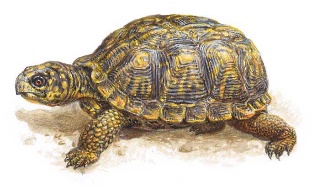 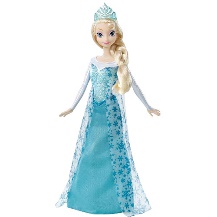 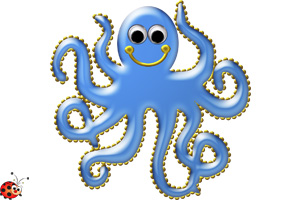 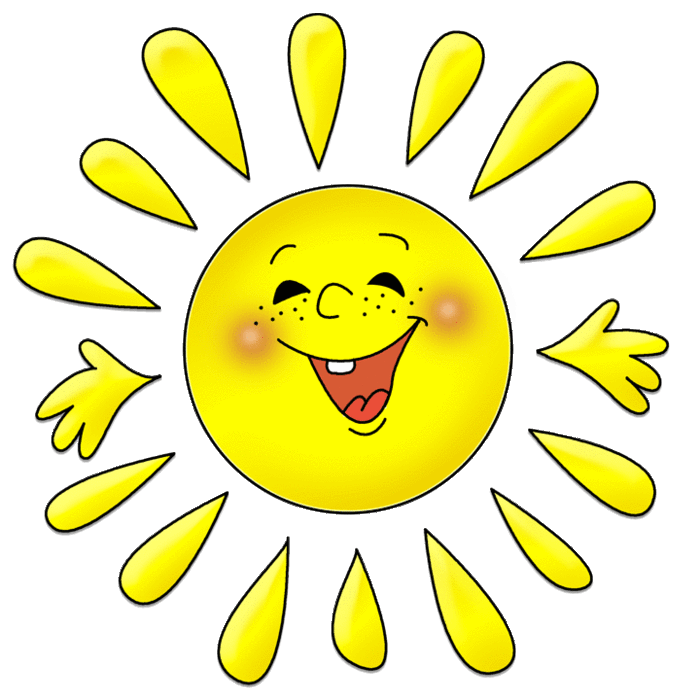 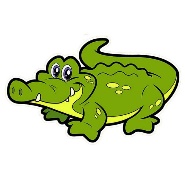 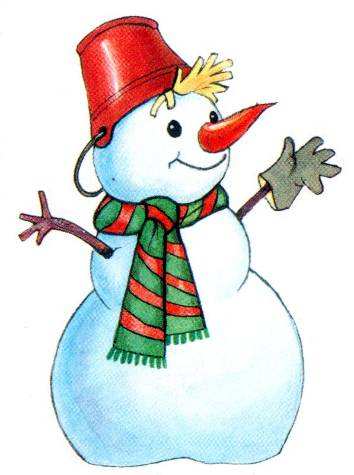 Условные обозначения        1 Веранда       2 Ледяная дорожка       3 Лабиринт       4 Лунка для бросания снега       5 Машина       6 Крепости       7 Снежная королева       8 Горка для кукол       9 Крокодил       10 Дуги         11 Солнышко       12 Снеговик       13 Дорожка для равновесия       14 Горка       15 Лавочка       16 Стол       17 Осьминог       18 Лабиринт       19 Черепаха       20 Дом       21 Дорожки (заход и выход с участка)